Российская ФедерацияСовет депутатов Кидышевского сельского поселенияУйского района Челябинской областиРЕШЕНИЕОт «15» марта 2022 г.                                                                                                  № 7с.Кидыш«Об отставке по собственному желанию председателя  Совета депутатов Кидышевского сельского поселения» В соответствии с п.п. 2, п.10, ст.40 Федерального закона «Об общих принципах организации местного самоуправления Российской Федерации» от 06.10.2003 г., п.п.1, п.4, ст. 29 Устава муниципального образования «Кидышевское сельское поселение» Уйского муниципального района Челябинской области, на основании личного заявления депутата Совета депутатов Кидышевского сельского поселения Совет депутатов Кидышевского сельского поселения РЕШАЕТ:1.Принять отставку по собственному желанию председателя  Совета депутатов Вандышева И.Р.2.Считать прекращенными досрочно полномочия председателя Совета депутатов Вандышева И.Р.  с 15.03.2022 года.3.Настоящее решение подлежит официальному опубликованию на сайте поселения.Председатель Совета депутатов Кидышевского сельского поселения                                            Вандышев И.Р.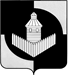 